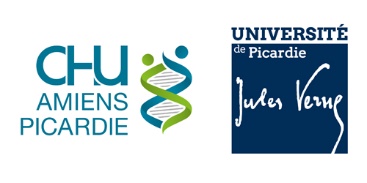 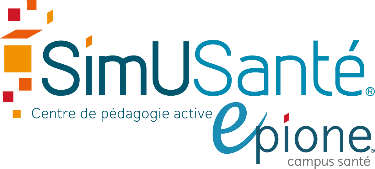 COMMUNIQUE DE PRESSE	Amiens, le 19 septembre 2023Sim’aidants, la journée dédiée aux aidants familiauxSamedi 18 novembre 2023 de 9h00 à 17h30 à SimUSantéFort de l’édition 2022 et de la satisfaction exprimée par les participants, SimUSanté, centre de pédagogie active et de simulation en santé renouvelle cette année la journée spécialement dédiée aux aidants familiaux non professionnels. Souvent en première ligne pour offrir des soins et du soutien à leurs proches malades, âgés ou en situation de handicap, les aidants familiaux expriment le besoin d’être accompagnés dans ce rôle quotidien.Au cours de cette journée, des professionnels de santé du CHU Amiens-Picardie partageront leurs expériences et connaissances pour permettre aux aidants familiaux de mieux vivre ce rôle exigeant tout en prenant soin d’eux-mêmes.Au programme : des ateliers pratiques, des solutions adaptées, des interventions et des conseils pour optimiser l’utilisation des ressources et des outils. Cette journée se déroule dans un contexte authentique en petits groupes, favorisant les échanges et la mise en pratique.Les ateliers proposés :Sécuriser l’alimentationOptimiser l’installationGérer les émotionsAccompagner et sécuriser les déplacements Préserver et maintenir les capacités fonctionnellesGérer l’encombrement respiratoire de son prochePour participer à ces ateliers, l’inscription est indispensable pour la planification. Il est possible de choisir jusqu’à 4 ateliers en fonction de ses besoins et disponibilité. (durée d’un atelier : 1h30)Un village des aidants est également proposé :En accès libre, le village des aidants est composé d’associations, d’assistantes sociales et de prestataires  présents pour accompagner, informer et conseiller dans les démarches quotidiennes.Comment participer ? L’évènement est ouvert à tous les aidants familiaux. La participation aux ateliers s’effectue sur inscription par retour de mail à simusante@chu-amiens.fr , ou via ce formulaire d’inscription. Ressources numériques :Pour aller plus loin, des ressources numériques seront déposées sur la plateforme Epione.Programme complet sur https://simusante.com/journee-des-aidants/Informations pratiques : Samedi 18 novembre de 9h00 à 17h30Entrée gratuite à SimUSanté® - inscription obligatoire aux ateliers30 Avenue de la Croix Jourdain 80 000 AmiensRenseignements : 03 22 08 87 20 simusante@chu-amiens.fr 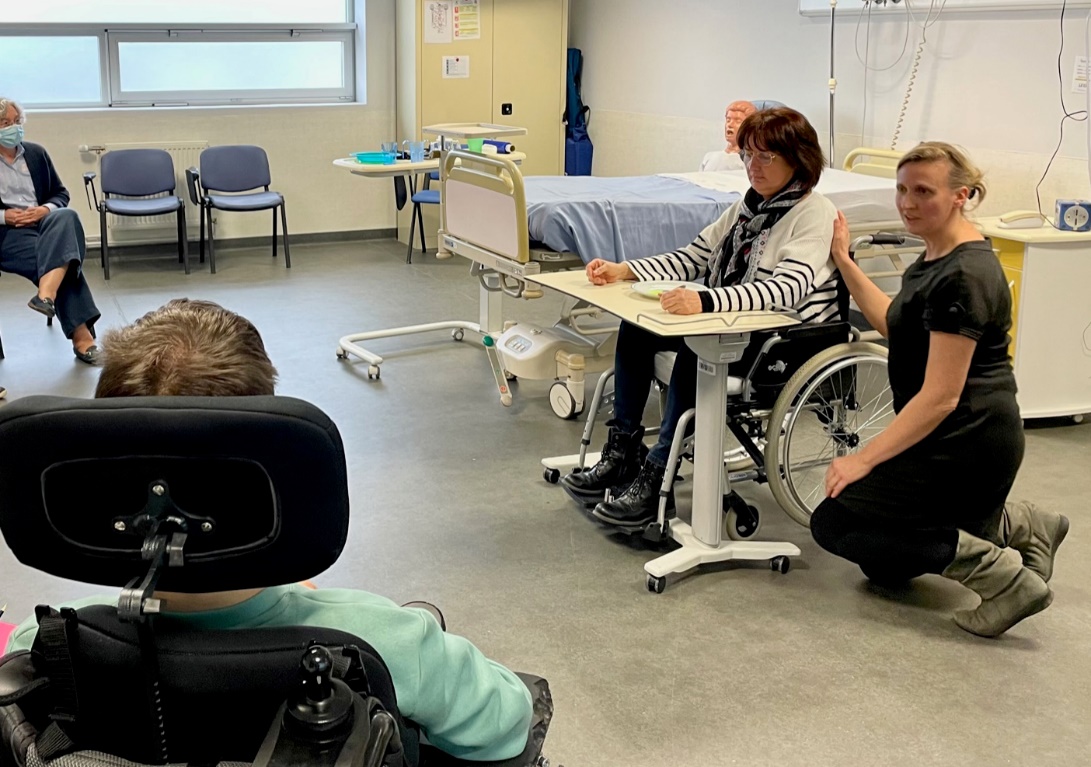 